2020-21 Geography Curriculum Area Action Plan 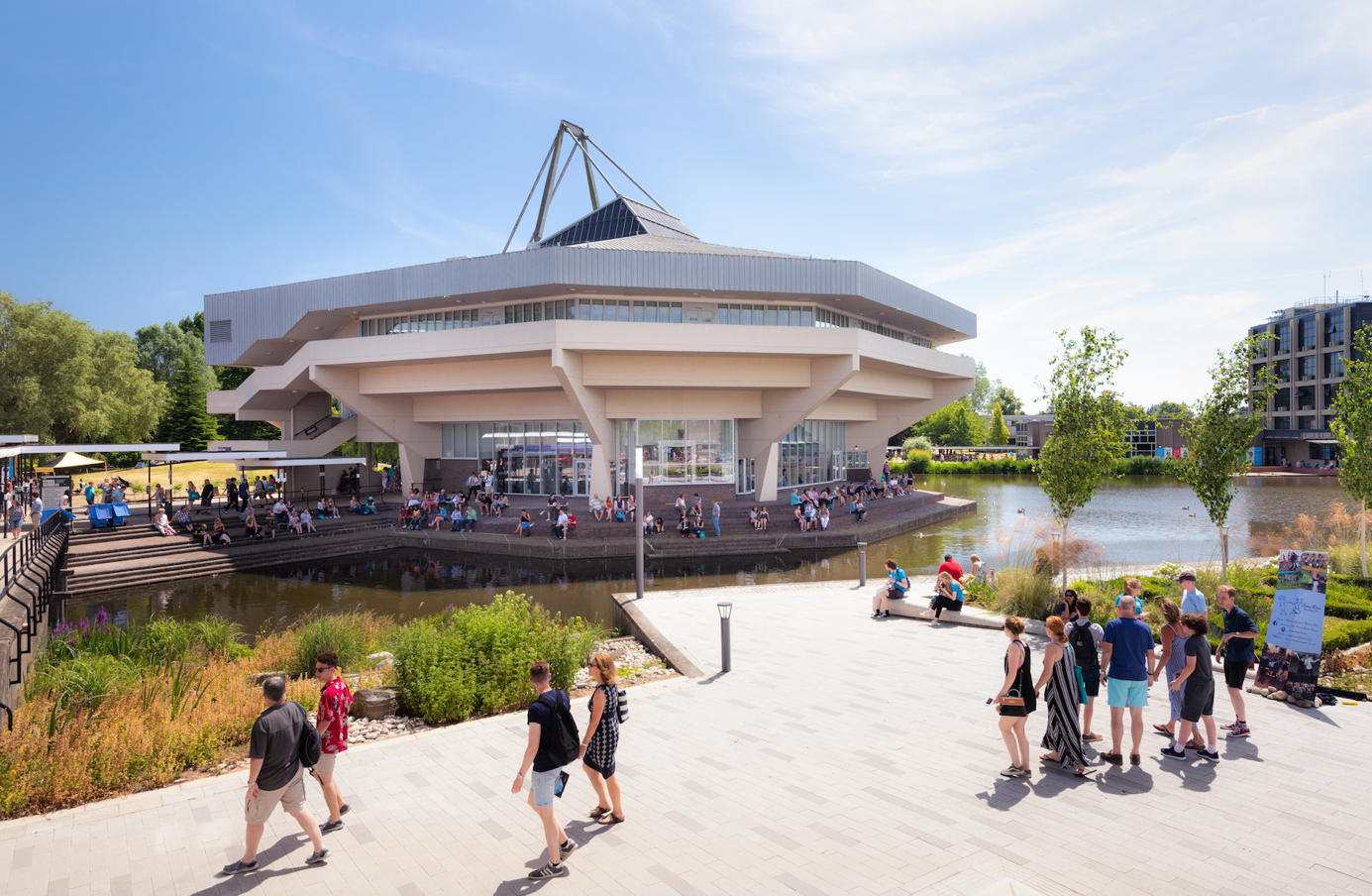 11-16 PGCE(with Post-16 Enhancement)Geography PGCE Action Plan 2020-21Success Criteria:Feedback from trainees is significantly positiveActions taken to address any identified areas for improvementExistence of coherent planning documentation which tracks and formalises the CA sessions links with the CCFExternal examiner report is significantly positiveSuccess Criteria:Feedback from mentors (and trainees) is significantly positive, with mentors having a clear understanding of the requirements/ their role in delivering the CCFActions taken to address any identified areas for improvement from mentorsExistence of coherent planning documentation which tracks and formalises the communication with and actions of mentors and links with the CCFExistence of a designated geography mentor support area on UoY websiteExternal examiner report is significantly positive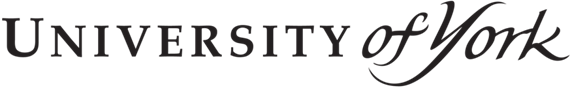 Success Criteria:Existence of alternative training programme (see VLE)Feedback from unplaced trainee is significantly positiveActions taken to address any identified areas for improvement from traineesExternal examiner report is significantly positiveSuccess Criteria:Allocated space for geography trainees to use/ access resourcesA range of resources to support trainee developmentTarget 1: To review the success of CA sessions, whilst ensuring there is clear planning documentation which links to the CCFTarget 1: To review the success of CA sessions, whilst ensuring there is clear planning documentation which links to the CCFTarget 1: To review the success of CA sessions, whilst ensuring there is clear planning documentation which links to the CCFTarget 1: To review the success of CA sessions, whilst ensuring there is clear planning documentation which links to the CCFTarget 1: To review the success of CA sessions, whilst ensuring there is clear planning documentation which links to the CCFTarget 1: To review the success of CA sessions, whilst ensuring there is clear planning documentation which links to the CCFTarget 1: To review the success of CA sessions, whilst ensuring there is clear planning documentation which links to the CCFTarget 1: To review the success of CA sessions, whilst ensuring there is clear planning documentation which links to the CCFActions to achieve targetsLink to Standards/RequirementsTimescale/ staging pointsStaff responsibleResource implicationsReview date/sMonitoringEvaluation and success criteriaUse of google forms after each period of CA input to gather feedback from traineesAmend CA sessions based on trainee feedbackCreation of planning documentation which tracks and formalises the CA session links with CCFLink to CCF and all TSTrainee feedback forms to be completed byMid Nov 20End Feb 21End June 21GRTimeOpportunity to share ideas with other CA lead tutorsJan 21April 21July 21CBSCBSExternal examiner reportFeedback from trainees is significantly positiveActions taken to address any identified areas for improvementExistence of coherent planning documentation which tracks and formalises the CA sessions links with the CCFExternal examiner report is significantly positiveTarget 2: To establish a group of geography mentors, who feel supported and well-informed regarding the partnership between trainee, school and university, as well as the CCFTarget 2: To establish a group of geography mentors, who feel supported and well-informed regarding the partnership between trainee, school and university, as well as the CCFTarget 2: To establish a group of geography mentors, who feel supported and well-informed regarding the partnership between trainee, school and university, as well as the CCFTarget 2: To establish a group of geography mentors, who feel supported and well-informed regarding the partnership between trainee, school and university, as well as the CCFTarget 2: To establish a group of geography mentors, who feel supported and well-informed regarding the partnership between trainee, school and university, as well as the CCFTarget 2: To establish a group of geography mentors, who feel supported and well-informed regarding the partnership between trainee, school and university, as well as the CCFTarget 2: To establish a group of geography mentors, who feel supported and well-informed regarding the partnership between trainee, school and university, as well as the CCFTarget 2: To establish a group of geography mentors, who feel supported and well-informed regarding the partnership between trainee, school and university, as well as the CCFActions to achieve targetsLink to Standards/RequirementsTimescale/ staging pointsStaff responsibleResource implicationsReview date/sMonitoringEvaluation and success criteriaFortnightly (minimum) collective communication/ updates with mentor team, outlining suggested activities to ensure delivery of the CCF requirementsFortnightly (minimum) communication/ update with trainees to ensure consistency of messages between schools, trainee and universityRegular mentor surgery drop-insGather feedback from mentorsActions are taken to address feedback from mentorsCreation of a designated geography mentor support area on UoY website, with subject specific exemplar materialLink to CCF and all TSMentor feedback forms to be completed at the end of each blockEnd Dec 2020End Feb 2021End April 2021End June 2021GRTimeDiscussion with other CA lead tutors to share ideasJan 21April 21July 21CBSCBSExternal examiner reportFeedback from mentors (and trainees) is significantly positive, with mentors having a clear understanding of the requirements/ their role in delivering the CCFActions taken to address any identified areas for improvement from mentorsExistence of coherent planning documentation which tracks and formalises the communication with and actions of mentors and links with the CCFExistence of a designated geography mentor support area on UoY websiteExternal examiner report is significantly positiveTarget 3: Creation of an alternative training programme for those trainees who are not placed in schools due to impacts/ restrictions from C19 Target 3: Creation of an alternative training programme for those trainees who are not placed in schools due to impacts/ restrictions from C19 Target 3: Creation of an alternative training programme for those trainees who are not placed in schools due to impacts/ restrictions from C19 Target 3: Creation of an alternative training programme for those trainees who are not placed in schools due to impacts/ restrictions from C19 Target 3: Creation of an alternative training programme for those trainees who are not placed in schools due to impacts/ restrictions from C19 Target 3: Creation of an alternative training programme for those trainees who are not placed in schools due to impacts/ restrictions from C19 Target 3: Creation of an alternative training programme for those trainees who are not placed in schools due to impacts/ restrictions from C19 Target 3: Creation of an alternative training programme for those trainees who are not placed in schools due to impacts/ restrictions from C19 Actions to achieve targetsLink to Standards/RequirementsTimescale/ staging pointsStaff responsibleResource implicationsReview date/sMonitoringEvaluation and success criteriaFeedback from unplaced trainees to identify bespoke areas of concern/ interestCreation of CA programme (1) -which looks to further develop the trainees’ skills and preparedness for schools through a developmental phaseCreation of CA programme (2) -which looks to further develop the trainees’ skills and preparedness for schools through a refining phaseUse of google forms after each period of alternative CA provision to gather feedback from traineesAll TS but esp. TS3, TS4 and TS5Alternative provision is updated weeklyTrainee feedback forms to be completed byEnd Dec 20End Feb 21End April 21End June 21GRTimeGA institutional membership in order to access additional quality CPD (already agreed) Opportunity to share ideas with other CA lead tutorsJan 21April 21July 21CBSCBSExternal examiner reportExistence of alternative training programme (see VLE)Feedback from unplaced trainee is significantly positiveActions taken to address any identified areas for improvement from traineesExternal examiner report is significantly positiveTarget 4: To build a designated geography resource/ workspace for trainees to utilise, in addition to library resources that are specific to the geography PGCETarget 4: To build a designated geography resource/ workspace for trainees to utilise, in addition to library resources that are specific to the geography PGCETarget 4: To build a designated geography resource/ workspace for trainees to utilise, in addition to library resources that are specific to the geography PGCETarget 4: To build a designated geography resource/ workspace for trainees to utilise, in addition to library resources that are specific to the geography PGCETarget 4: To build a designated geography resource/ workspace for trainees to utilise, in addition to library resources that are specific to the geography PGCETarget 4: To build a designated geography resource/ workspace for trainees to utilise, in addition to library resources that are specific to the geography PGCETarget 4: To build a designated geography resource/ workspace for trainees to utilise, in addition to library resources that are specific to the geography PGCETarget 4: To build a designated geography resource/ workspace for trainees to utilise, in addition to library resources that are specific to the geography PGCEActions to achieve targetsLink to Standards/RequirementsTimescale/ staging pointsStaff responsibleResource implicationsReview date/sMonitoringEvaluation and success criteriaAllocated space for geography trainees to use/ access resourcesProcurement of a range of resources to support trainee developmentOrganisation of resources to ensure relevant materials can be easily foundLiaise with library with regards to required course materialsAll TS but especially the preambleProcurement of resources is ongoing throughout the year but physical setting up of space is likely to be in summer term due to C19 restrictions on campus at presentGRTimeGA institutional membership in order to access resources (already agreed) Budget for additional library purchases (all requests have been granted so far)July 21CBSCBSAllocated space for geography trainees to use/ access resourcesA range of resources to support trainee development